ExMC(Washington/FR)06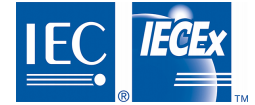 September 2017 IECEx ExMC MeetingYokohama 2017-09-21IECEx ExMC Meeting, WashingtonComment of the French Member Body on item 18.3 of the agenda ExMC-1260C-DADocument ExMC/1280/DVThe French member body asks that the feasibility and management of the fees as proposed be discussed, considering that at the beginning of a project, it is not known whether or not a CoC would be issued.Thank you for your attention to this matter. Please contact me if you have any questions.Sincerely,Secretary, French Member Body